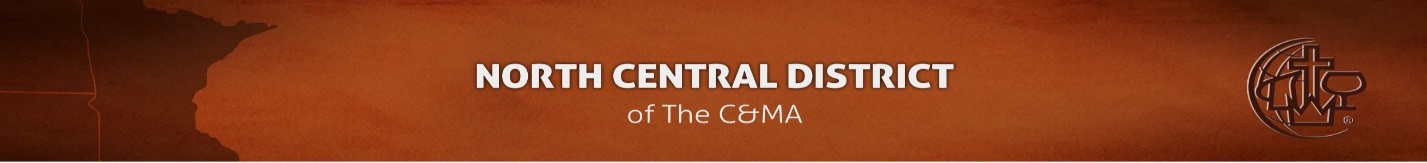 BIBLE QUIZZING NORTH CENTRAL (BQNC)Money submission formPlease print and include the following information with any cash, check or EFT you submit to ‘BQNC’. Thanks!Name of church or group:  	Contact name:	_ 	Contact phone or email:  	Money forYearly registrationCrown Tournament registrationBooksGiftEquipmentInternationalsScholarshipOther (please specify)  	Receipt requestedYesNoSignature:				_ 	 Date sent:	/	_/ 	All monies sent to:Dianne Enns8700 College View DriveSaint Bonifacius, MN 55375Official use onlyDate Received:	/	/	Date processed:	/	/ 	Initials:  	Information forwarded to:	Date:	/	/ 	O:\Forms\BQNC district monies form	Revised 07/14/12